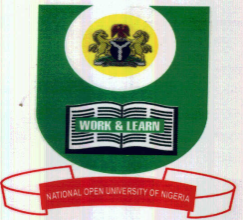 NATIONAL OPEN UNIVERSITY OF NIGERIAPlot 91, Cadastral Zone, Nnamdi Azikwe Expressway, Jabi, AbujaFACULTY OF SCIENCESOCTOBER/NOVEMBER EXAMINATION 2016COURSE CODE: ESM341				                TIME: ALLOWED: 2HRSCOURSE TITLE: INTRODUCTION TO INSTRUMENTATION MEASUREMENTS AND FIELD METHODS IN ENVIRONMENTAL SCIENCE                                          CREDIT UNIT: 2 	Instructions:	1. Attempt question Number one (1) and any other three (3).2. Question number 1 is compulsory and carries 22 marks, while the other questions carry equal marks (16) each                                3. Present all your points in coherent and orderly manner1a. Briefly discuss the scope of instrumentation in environmental science (10 marks) 1b. Define instrumentation (3 marks): With examples, mention the instrumentation for field observation and laboratory analysis (9 marks)   TOTAL (22 marks) 2. Define Remote Sensing; Explain briefly any five of the processes of the remote sensing techniques (16 marks)3a. Discuss the concept of Global Positioning System (GPS) (6 marks)3b. Discuss the preparation for each sampling trip (10 marks)4. Write short notes on any four of the following laboratory techniques and instrumentation Chromatography (4 marks)Mass Spectrometry (4 marks)Colorimetric Analysis (4 marks)Atomic Absorption Spectrophotometer ‘AAS’ (4 marks)Random Sampling (4 marks)            Total (16 marks)5. Briefly describe the two types of meteorological station and discuss in details the four meteorological variables and their techniques of measurement (16 marks)6. Give an explanatory note on any four of the following: a. Magnetic Tape Readers (4 marks)b. Use of a Tape Recorder (4 marks)c. Calibrator (4 marks)d. Noise Dosimeter (4 marks)e. Microphone (4 marks)          Total (16 Marks)